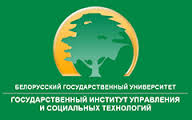 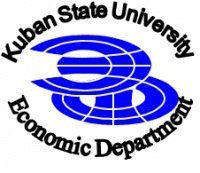 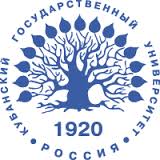 Федеральное государственное бюджетное образовательное учреждениевысшего образования «Кубанский государственный университет»экономический факультеткафедра маркетинга и торгового делаГосударственный институт управления и социальных технологий Белорусского государственного университета МЕЖДУНАРОДНАЯ НАУЧНО-ПРАКТИЧЕСКАЯ КОНФЕРЕНЦИЯПРОБЛЕМЫ И ПЕРСПЕКТИВЫ ФОРМИРОВАНИЯ МАРКЕТИНГОВЫХ СТРАТЕГИЙ В УСЛОВИЯХ НЕСТАБИЛЬНЫХ РЫНКОВ05-20 декабря 2016 								Краснодар, РоссияОсновные направления конференции:–	теоретические аспекты формирования интегрированного маркетингового предложения для создания уникальной потребительной ценности;–	проблемы маркетингового планирования в условиях нестабильности; –	тенденции развития стратегических подходов в  маркетинговой деятельности российских и зарубежных компаний;– формирование системы маркетинговых стратегий фирмы;–	подходы и методы стратегического анализа рыночной ситуации и оценки стратегических перспектив;–	выбор стратегий роста, проблемы определения границ и структуры рынка;–	создание и сохранение стратегических конкурентных преимуществ;–	информационно-интеллектуальные компетенции как фактор стратегических преимуществ (стратегического потенциала); –	маркетинговые информационные системы поддержки стратегических решений;–	интеграция маркетинговых показателей в сбалансированную систему показателей;–	инновационные маркетинговые технологии создания уникальных преимуществ на рынке;–	стратегии партнерства и маркетинг отношений (взаимодействий);–	маркетинг персонала как фактор обеспечения долгосрочной устойчивости и адаптивности организации;–	инновационные инструменты и методы коммуникативной политики предприятия;–	развитие технологий интернет-маркетинга в современной телекоммуникационной среде.–	взаимодействие бизнеса и образования на современном этапе развития экономики.Для участия в конференции приглашаются преподаватели вузов, специалисты, докторанты, аспиранты, магистранты, студенты, руководители и специалисты бизнес-структур, а также все лица, проявляющие интерес к рассматриваемым проблемам. Форма участия – заочная. Вид сборника: Печатный. Размещение в РИНЦ.Международный индекс ISBN.Пленарное заседание конференции состоится 20 декабря 2016 года по адресу г. Краснодар, ул. Ставропольская 149.ОргкомитетПредседатель: Шевченко Игорь Викторович, д-р экон. наук, профессор, заведующий кафедрой мировой экономики и менеджмента, декан экономического факультета Кубанского государственного университетаЧлены Оргкомитета: Костецкий А. Н., канд. экон. наук, доцент, заведующий кафедрой маркетинга и торгового дела Кубанского государственного университета;Бондаренко В.А., д-р экон. наук, профессор, заведующая кафедрой маркетинга и рекламы ФГБОУ ВО «Ростовский государственный экономический университет (РИНХ)»;Щепакин М. Б., д-р экон. наук, профессор, заведующий кафедрой маркетинга и управления предприятием ФГБОУ ВО «Кубанский государственный технологический университет»;Красюк И.А., д-р экон. наук, профессор, зам. директора по НИР Высшей школы внутренней и внешней торговли Института промышленного менеджмента, экономики и торговли, ФГБОУ ВО «Санкт-Петербургский политехнический университет Петра Великого»;Толстяков Р.Р., д-р экон. наук, доцент, профессор кафедры «Экономический анализ и качество», декан естественнонаучного и гуманитарного факультета Тамбовского государственного технического университета;Зеленкевич М. Л., канд. экон. наук, доцент, заведующий кафедрой управления финансами Государственного института управления и социальных технологий Белорусского государственного университета;Журавлева Е.А., д-р экон. наук, доцент, профессор кафедры маркетинга и торгового дела Кубанского государственного университета;Воронов А.А., д-р экон. наук, профессор кафедры маркетинга и торгового дела Кубанского государственного университета;Шумилина М.А., канд. экон. наук, зам. директора Владимирского филиала Российского университета кооперации;Секретарь оргкомитета конференции: Муратова А.Р., канд. экон. наук, ст. преподаватель кафедры маркетинга и торгового дела Кубанского государственного университета.По результатам работы конференции будет опубликован сборник научных трудов участников. Объем одной публикации – до 5 стр.Требования к оформлению материалов:Поля – 2 см с каждой стороны; Шрифт - TNR, кегль 14, межстрочный интервал – полуторный; ссылки на литературу в квадратных скобках. Список литературы обязателен. 1-я строка, в правом верхнем углу, жирный курсив: Инициалы и фамилии авторов, ученая степень.2-я строка, в правом верхнем углу, жирный курсив: наименование организации.3-я строка, в правом верхнем углу, жирный курсив: страна, город.4-я строка, выравнивание по центру, жирным шрифтом, заглавными буквами: Название статьи.В конце статьи укажите почтовый адрес с указанием индекса, фамилию и.о. получателя (по этому адресу будет выслан сборник материалов), телефон, e-mail контактного лица.Название файла со статьей: Фамилия И.О.doc. Принимаются также файлы в формате *.docx.Материалы публикуются в авторской редакции. Язык конференции: русский, английский.Тезисы, не соответствующие тематике конференции или оформленные с нарушением требований, оргкомитетом не принимаются.Представление документов в оргкомитет конференции по эл. почте: muratova.adeliya@mail.ruОбразец оформления статьиОбразцы оформления списка литературы:Ваинштеин С. И. Сравнительным метод // Культурология XX век Энциклопедия. Т. 2. – СПб.: Университетская книга, 1998, с. 224.Зинченко Н.В., Лобанова В.В. Исследование особенностей конкуренции на рынке трудовых ресурсов краснодарского края // Экономика и предпринимательство. 2013. №2 (31). С. 296-301. Симонова Л.М. Теория и методология кросс-культурных взаимодействий в международном предпринимательстве: Дис. ... д-ра экон. наук: 08.00.14, 08.00.05: СПб., 2003.- 333 c.Фредерик Патитуччи Многокультурная среда учит быть непредвзятым // HR-Portal: [сайт]. [2014]. URL: http://www.hr-portal.ru/article/frederik-patituchchi-mnogokulturnaya-sreda-uchit-byt-nepredvzyatym (дата обращения 30.07.2016)Hofstede G. Cultures and organizations: software of the mind. New York, etc.: McGraw Hill, 2000. – 280 p. Организационный взнос составляет 1000 руб. до 5 стр. и включает подготовку материалов к публикации, печать и рассылку сборника иногородним авторам. Дополнительный сборник – 300 руб. Статьи и копии платежных документов должны поступить не позднее 5 декабря 2016 г. (включительно). Примерная дата отправки сборника 25 декабря 2016.РЕКВИЗИТЫ ДЛЯ ОПЛАТЫ1. Банковским переводом на р/с по реквизитам:Получатель: ИП Костецкий Владислав АндреевичИНН клиента: 230811286926Расчетный счет: 40802810126150000533Название Банка: ФИЛИАЛ "РОСТОВСКИЙ" АО "АЛЬФА-БАНК"Кор.счет: 30101810500000000207БИК банка: 046015207 Назначение платежа: «за подготовку и доставку сборника конференции (ФИО получателя)».2. Переводом на карту ПАО «СБЕРБАНК». Номер карты: 4276 3000 2026 1668, (получатель: Владислав Андреевич К.). Назначение платежа: «за подготовку и доставку сборника конференции (ФИО получателя)»3. Наличными, непосредственно на кафедре маркетинга и торгового дела по адресу: 350040, ул. Ставропольская, 149, Краснодар, Краснодарский край, ауд. 204нАДРЕС ОРГКОМИТЕТА350040, ул. Ставропольская, 149, Краснодар, Краснодарский край, ауд. 204нТелефон: +7(861) 2199501*208   Е-mail: muratova.adeliya@mail.ruКонтактные лица: Муратова Аделия Ринатовна, секретарь оргкомитета конференции, тел. 89280356691, e-mail: muratova.adeliya@mail.ru